                                       Tampa Bay Rays                                       April 29, 2022         Location of Dental Clinic:    John Hopkins Middle School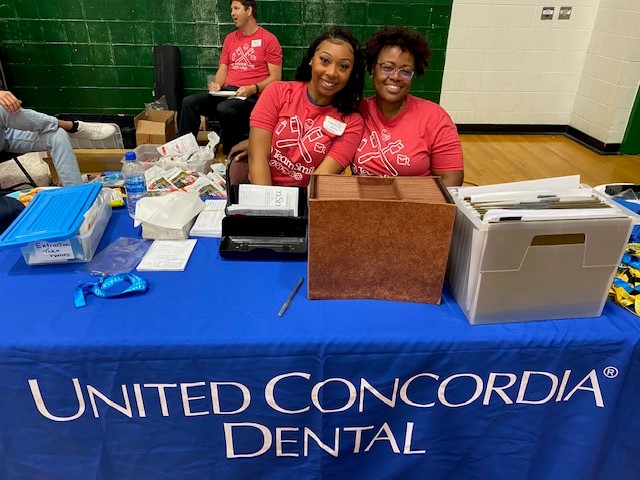 Total Preventative Care & Education Provided        $52,365Average Dental Care & Oral Health Education per patient visiting Program         $370Sponsored by:   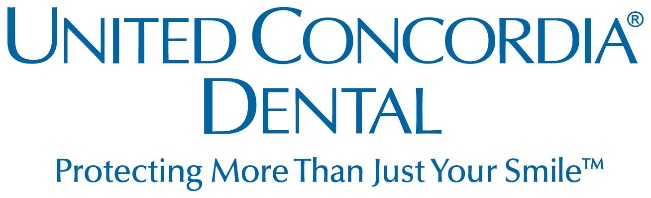 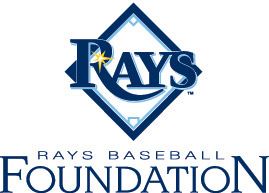 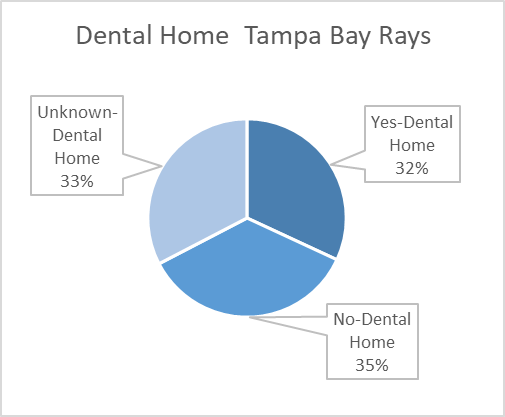 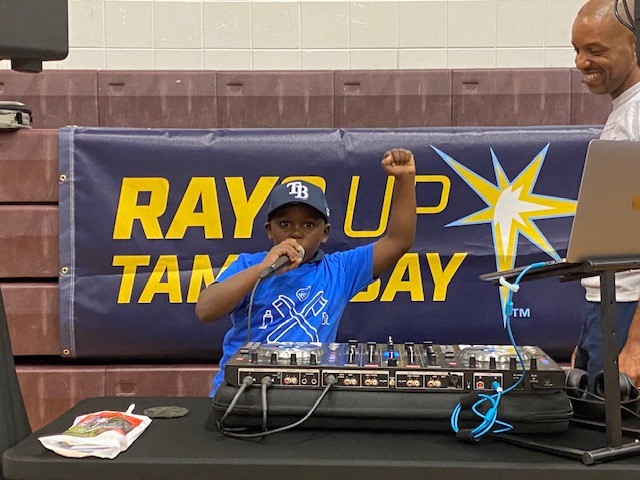 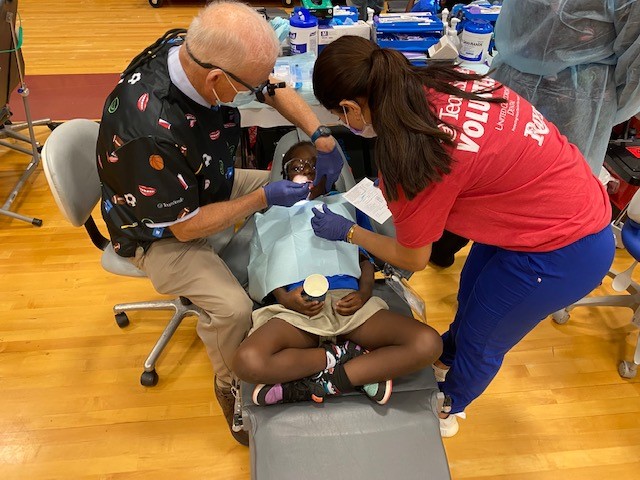 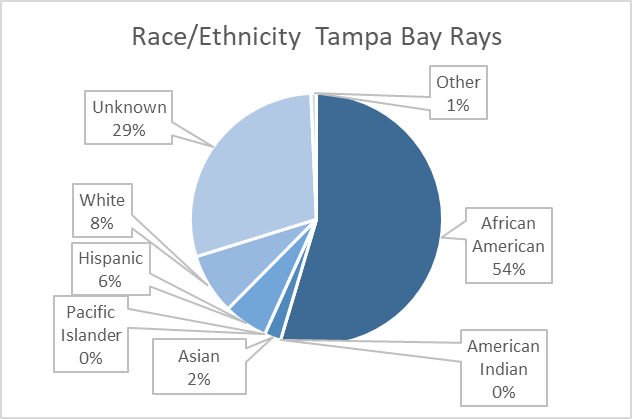                        Volunteers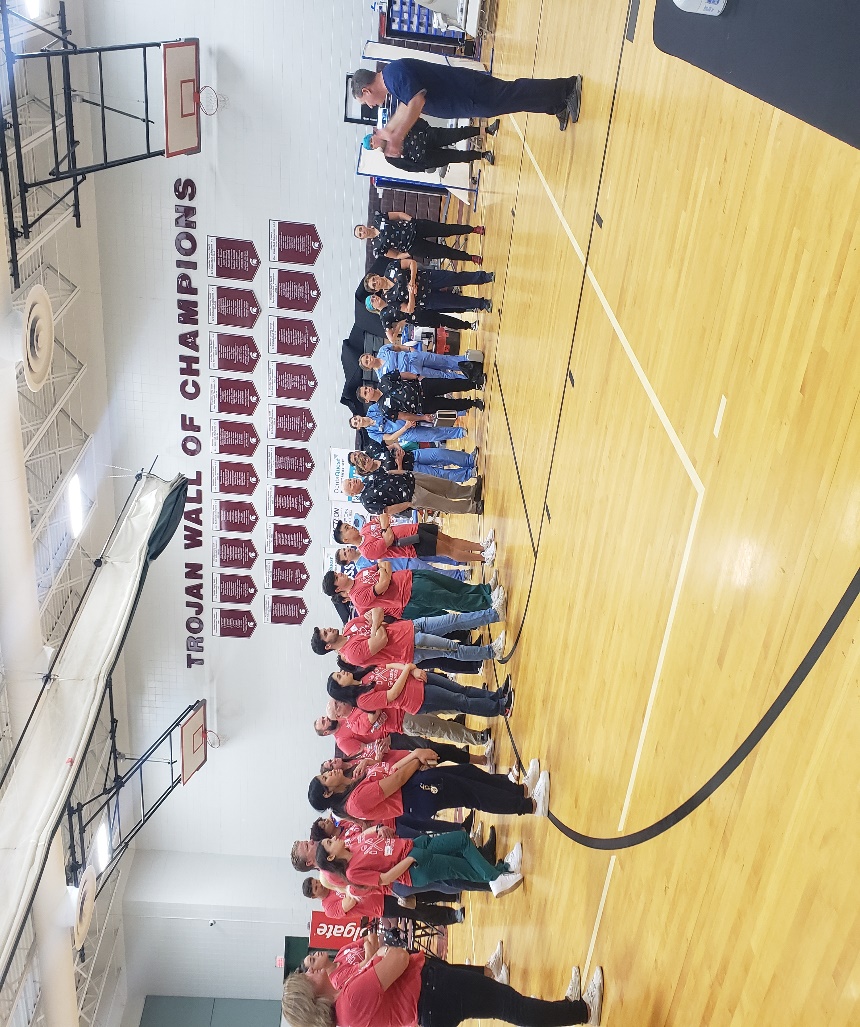     Thank you to our volunteers, for your time and talents.                                    Signed up                                       Attended 60%    Of the volunteers that signed up through our website attended the event.                      Services                                      Total Value: $52,365             Dental Services:  $45,300             Education:  $7,065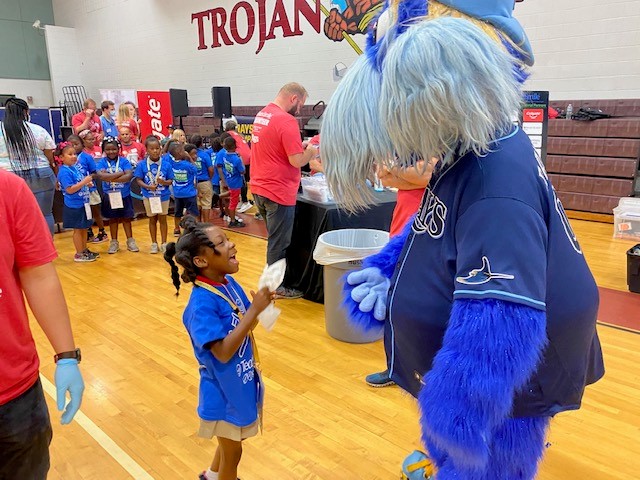 Dentists117Hygienists98Dental Assistants147Dental School Students135General Volunteers5333Total Volunteers10060Screenings141X-Rays79Prophy Cleanings141Fluoride Varnish135Sealants 0Fillings 15  Extractions32Silver Diamine Fluoride183Oral Health Education157